Budgetary Variance Model  How would I evaluate the performance of the Radiology department manager for a hospital in the below budget? 

The service unit or output for this department is the number of procedures performed. A static budget was prepared at the beginning of the year. When examining this budget in relation to actual experience, the relevant data is included in Table 17-18.  The department manager is pleased because there is a favorable $120,000 cost variance.   How do you evaluate the effectiveness claims of the manager using the budgetary variance model? What is your analysis of the department manager’s performance? Explain your reasoning clearly? Please see the answer below.Table 17-18 	Radiology Department Data Actual                                              Original Budget                                                         VarianceProcedures		100,000	                                    12,000                                                                                    20,000 (Unfavorable)Variable costs            $1,200,000                                       $1,320,000                                                                     $120,000 (Favorable)Fixed costs                    600,000                                          600,000							—Total costs                $1,800,000                                         $1,920,000                                                                $120,000 (Favorable)Average Cost per Unit    $18.00                                            $16.00Variable Cost per Unit     $12.00                                             $11.00Fixed Cost per Unit         $6.00                                                $5.00____________________________________________________________________________________________________________Below is the answer that the book gives.  I am not able to explain this in four pages because I do not understand it.  Please explain this clearly and with extending expiations.  Thank youIn your evaluation you can calculate spending and volume variances for the radiology department. The total variance would be calculated as follows:Actual cost less assigned cost (actual costs less actual volume times budgeted cost per unit)or$1,800,000 – (100,000 × $16.00) = $200,000 (unfavorable)The radiology department has an unfavorable variance of $200,000, as opposed to a favorable variance of $120,000. The $200,000 unfavorable variance can be broken into spending and volume variances: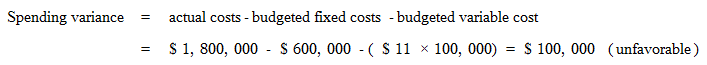 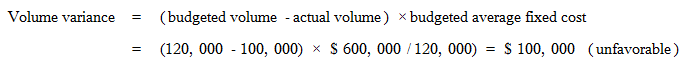 The department manager may not be responsible for the volume variance, but the unfavorable spending variance of $100,000 should be analyzed to see what caused it. More detail would permit further breakdowns by price and efficiency variance.  